О  закреплении  ответственных  за ГТСна  период  пропуска   паводковых  водпо территории Комсомольского района в 2017 году        В соответствии с Федеральным законом от 21.12.1994 года № 68- ФЗ «О защите населения и территорий от чрезвычайных ситуаций природного и техногенного характера» и с целью обеспечения безаварийного пропуска и регулирования паводковых вод через ГТС, администрация Комсомольского района п о с т а н о в л я е т:  1. Закрепить ответственным Любимова Ю.Н.- директора филиала ФГУ «Управление «Чувашмелиоводхоз» (по согласованию), за водными объектами федерального значения:     -Урмаевское ГТС, расположенное в . западнее  с.Урмаево;     - Комсомольское ГТС, расположенное между населенными пунктами с.Комсомольское и д. Малые Кошелеи.  2.Рекомендовать главам сельских поселений:    -все гидротехнические сооружения и другие водные объекты, за исключением федерального значения, взять под свою ответственность и контроль;    -совместно с руководителями предприятий и организаций разработать план мероприятий по безопасному приему и пропуску паводковых вод, создать комиссии по пропуску паводковых вод на своих территориях;         -организовать создание материальных средств (щебень, песок, солому и т.д.)для устранения ЧС, связанных с весенним паводком на ГТС;   -создать расчеты сил и средств, составить графики дежурств  из числа должностных лиц, организовать чистку водоотводных труб;    -до начала прохождения весеннего паводка опорожнить часть воды с ГТС. 3.Контроль за исполнением данного постановления оставляю за собой.Глава администрации Комсомольского района                                                       А.А. Самаркин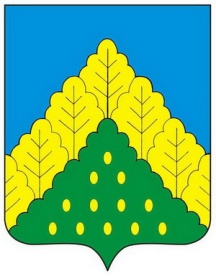 ЧĂВАШ РЕСПУБЛИКИНКОМСОМОЛЬСКИ РАЙОНĔН АДМИНИСТРАЦИЙЕЙЫШĂНУ03.03.2017 г. №82КомсомольскиялеАДМИНИСТРАЦИЯКОМСОМОЛЬСКОГО РАЙОНА      ЧУВАШСКОЙ РЕСПУБЛИКИПОСТАНОВЛЕНИЕ03.03.2017 г. №82село Комсомольское